Instructions for redirecting Network PrintingClick on the following linkL:\Connect SMART_PRINT 02.lnk    Click ‘OK’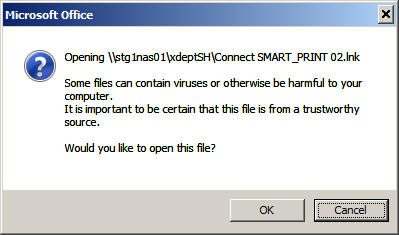       Click ‘Open’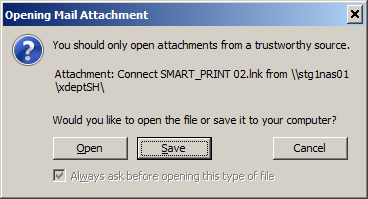     Click ‘Yes’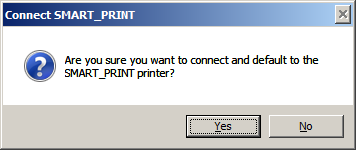      Click ‘OK’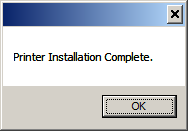     Click ‘OK’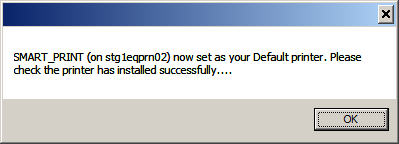 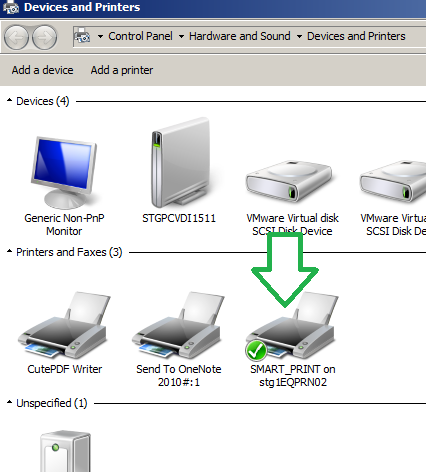 You should now see something like the aboveClick on the X in the top right to close the window.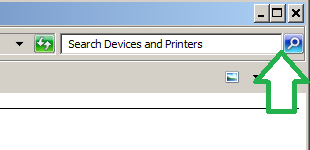 Following the instruction should redirect your printing to the right network printer.  Should you require any assistance please contact the IT Help Desk on 3456